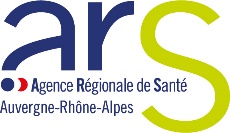 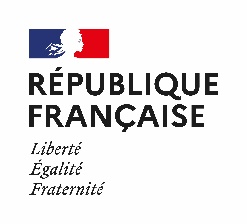 CAMPAGNE DE PRÉVENTION MONOXYDE DE CARBONE - 2022Modèles de posts réseaux sociauxModèles de vignettes adaptés pour Twitter, Facebook et LinkedinLe lien bitly renvoie sur la page dédiée de l’ARS : bit.ly/MonoxCO | https://www.auvergne-rhone-alpes.ars.sante.fr/monoxyde-de-carbonePublicationsVisuelsTwitterFacebookLinkedin#MonoxydeDeCarbone |En France, ce gaz est la 1ère cause de mortalité par intoxication.Invisible et inodore, il est extrêmement dangereux et cause une centaine de décès par an en France. ☠Quelques conseils pour éviter les risques ➡ bit.ly/MonoxCO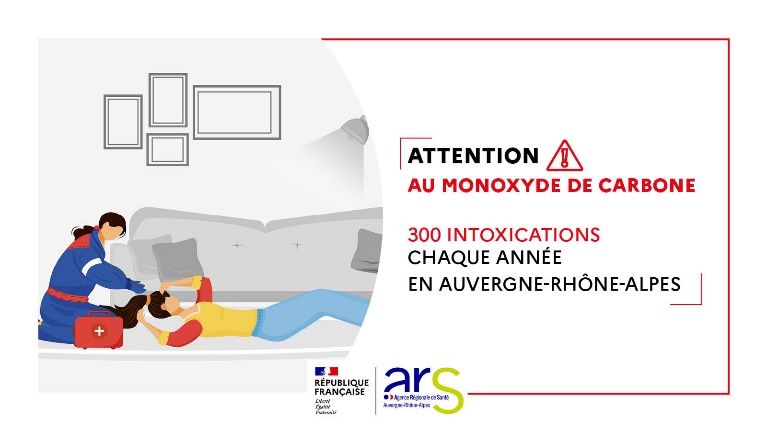 TwitterFacebookLinkedin#MonoxydeDeCarbone | Un épisode de grand froid ou une coupure d’électricité ?⚠ Quelques précautions pour éviter une intoxication : 🪟 Aérez quotidiennement🔧Faites entretenir vos appareils de chauffe❌ Respectez le mode d’emploi de vos appareils ➡ bit.ly/MonoxCO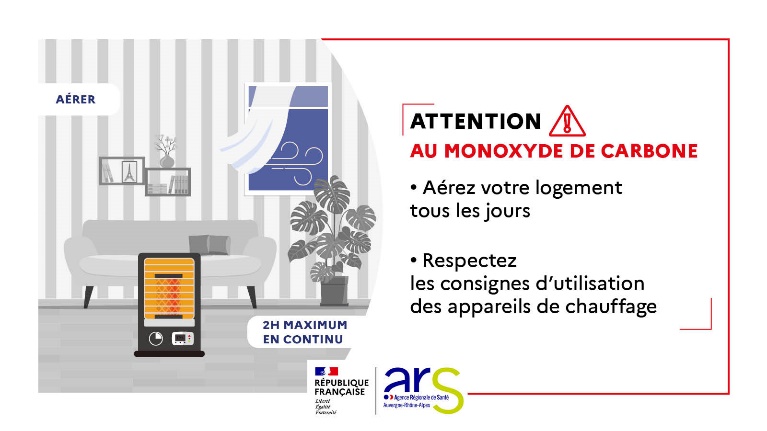 TwitterFacebookLinkedin#MonoxydeDeCarbone | Episode de grand froid ou coupure d’électricité ?⚠ Quelques précautions pour éviter une intoxication :🪟 Aérez quotidiennement🔧 Faites entretenir vos appareils de chauffe❌ Ne détournez pas l’usage des autres appareils➡ bit.ly/MonoxCO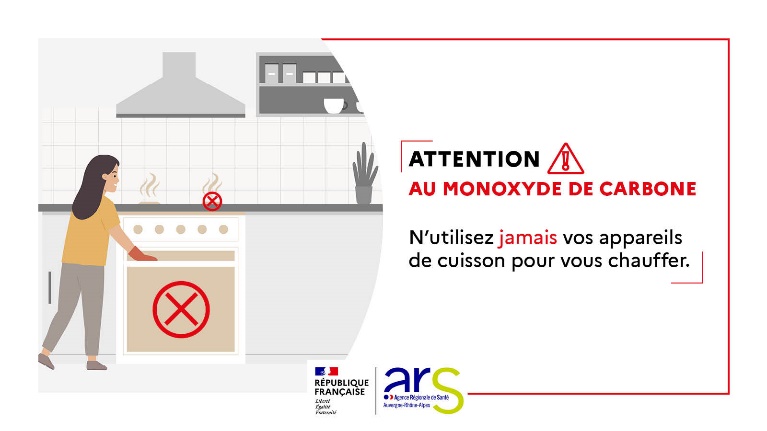 TwitterFacebookLinkedin#MonoxydeDeCarbone |Un appareil à combustion encrassé ou mal réglé rejette du monoxyde de carbone. 🔧 Pour éviter une intoxication, faites contrôler vos installations de chauffage et votre chaudière par des professionnels ➡ bit.ly/MonoxCO 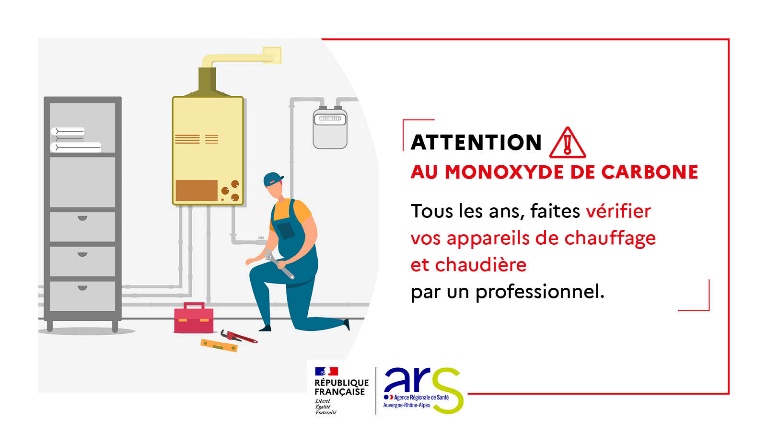 TwitterFacebookLinkedin‍ #MonoxydeDeCarbone |😵 Maux de tête, nausées et vertiges sont les 1ers symptômes d’une intoxication au CO.En cas de suspicion :🪟 Aérez immédiatement❌ Coupez les appareils à combustion🏃‍ Évacuez les locaux🆘 Appelez les secours➡ bit.ly/MonoxCO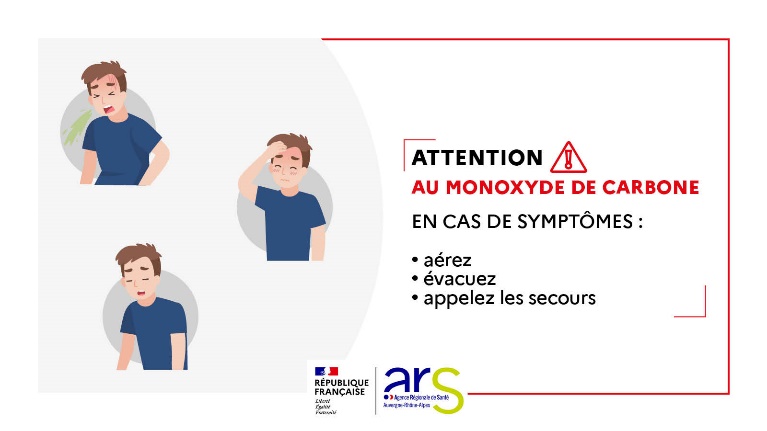 TwitterFacebook
Linkedin#MonoxydeDeCarbone |✅ Barbecue✅ Braséro✅ Groupe électrogène✅ Moteurs thermiques (scooter, moto, voiture) produisent aussi du monoxyde de carbone. Ils doivent être utilisés uniquement en extérieur➡ bit.ly/MonoxCO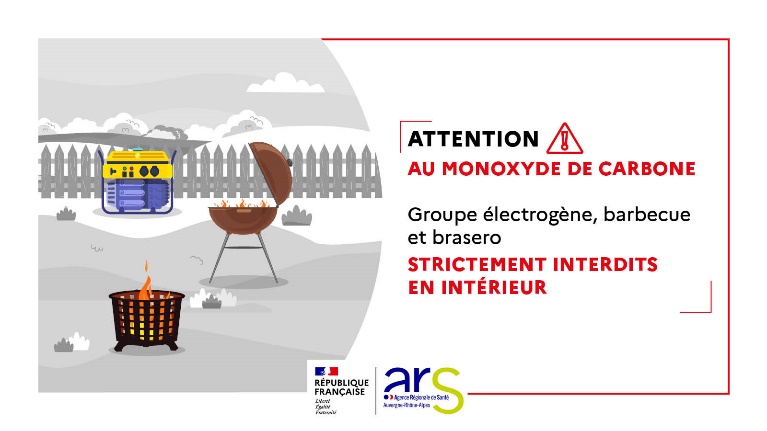 